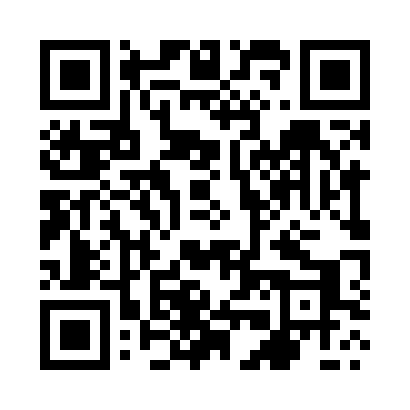 Prayer times for Dziecmarowy, PolandMon 1 Apr 2024 - Tue 30 Apr 2024High Latitude Method: Angle Based RulePrayer Calculation Method: Muslim World LeagueAsar Calculation Method: HanafiPrayer times provided by https://www.salahtimes.comDateDayFajrSunriseDhuhrAsrMaghribIsha1Mon4:296:2412:525:207:219:092Tue4:276:2212:525:217:229:113Wed4:246:2012:515:227:249:134Thu4:216:1712:515:237:269:155Fri4:196:1512:515:247:279:176Sat4:166:1312:505:257:299:197Sun4:136:1112:505:267:309:218Mon4:106:0912:505:277:329:239Tue4:076:0712:505:297:339:2510Wed4:056:0512:495:307:359:2811Thu4:026:0312:495:317:379:3012Fri3:596:0012:495:327:389:3213Sat3:565:5812:495:337:409:3414Sun3:535:5612:485:347:419:3715Mon3:505:5412:485:357:439:3916Tue3:485:5212:485:367:459:4117Wed3:455:5012:485:377:469:4418Thu3:425:4812:475:387:489:4619Fri3:395:4612:475:397:499:4820Sat3:365:4412:475:407:519:5121Sun3:335:4212:475:417:529:5322Mon3:305:4012:475:427:549:5623Tue3:275:3812:465:437:569:5824Wed3:245:3612:465:447:5710:0125Thu3:215:3412:465:457:5910:0326Fri3:185:3212:465:468:0010:0627Sat3:155:3112:465:478:0210:0828Sun3:125:2912:465:488:0310:1129Mon3:095:2712:455:498:0510:1430Tue3:055:2512:455:508:0610:16